به نام ایزد  دانا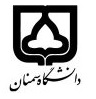 (کاربرگ طرح درس)                   تاریخ بهروز رسانی: دی 1400               دانشکده     علوم انسانی                                               نیمسال اول سال تحصیلی 1400-1401بودجهبندی درسمقطع: کارشناسی□  کارشناسی ارشد□  دکتری□مقطع: کارشناسی□  کارشناسی ارشد□  دکتری□مقطع: کارشناسی□  کارشناسی ارشد□  دکتری□تعداد واحد: نظری... عملی...تعداد واحد: نظری... عملی...فارسی: یهودیت – ارشدفارسی: یهودیت – ارشدنام درسپیشنیازها و همنیازها:پیشنیازها و همنیازها:پیشنیازها و همنیازها:پیشنیازها و همنیازها:پیشنیازها و همنیازها:لاتین: Judaismلاتین: Judaismنام درسشماره تلفن اتاق:شماره تلفن اتاق:شماره تلفن اتاق:شماره تلفن اتاق:مدرس/مدرسین: جعفر فلاحیمدرس/مدرسین: جعفر فلاحیمدرس/مدرسین: جعفر فلاحیمدرس/مدرسین: جعفر فلاحیمنزلگاه اینترنتی:منزلگاه اینترنتی:منزلگاه اینترنتی:منزلگاه اینترنتی:پست الکترونیکی: fallahijafar@gmail.comپست الکترونیکی: fallahijafar@gmail.comپست الکترونیکی: fallahijafar@gmail.comپست الکترونیکی: fallahijafar@gmail.comبرنامه تدریس در هفته و شماره کلاس:برنامه تدریس در هفته و شماره کلاس:برنامه تدریس در هفته و شماره کلاس:برنامه تدریس در هفته و شماره کلاس:برنامه تدریس در هفته و شماره کلاس:برنامه تدریس در هفته و شماره کلاس:برنامه تدریس در هفته و شماره کلاس:برنامه تدریس در هفته و شماره کلاس:اهداف درس:اهداف درس:اهداف درس:اهداف درس:اهداف درس:اهداف درس:اهداف درس:اهداف درس:امکانات آموزشی مورد نیاز:امکانات آموزشی مورد نیاز:امکانات آموزشی مورد نیاز:امکانات آموزشی مورد نیاز:امکانات آموزشی مورد نیاز:امکانات آموزشی مورد نیاز:امکانات آموزشی مورد نیاز:امکانات آموزشی مورد نیاز:امتحان پایانترمامتحان میانترمارزشیابی مستمر(کوئیز)ارزشیابی مستمر(کوئیز)فعالیتهای کلاسی و آموزشیفعالیتهای کلاسی و آموزشینحوه ارزشیابینحوه ارزشیابی51055درصد نمرهدرصد نمرهاپستاین، ایزیدور، یهودیت بررسی تاریخی، بهزاد سالکی، انجمن فلسفه و حکمتاپستاین، ایزیدور، یهودیت بررسی تاریخی، بهزاد سالکی، انجمن فلسفه و حکمتاپستاین، ایزیدور، یهودیت بررسی تاریخی، بهزاد سالکی، انجمن فلسفه و حکمتاپستاین، ایزیدور، یهودیت بررسی تاریخی، بهزاد سالکی، انجمن فلسفه و حکمتاپستاین، ایزیدور، یهودیت بررسی تاریخی، بهزاد سالکی، انجمن فلسفه و حکمتاپستاین، ایزیدور، یهودیت بررسی تاریخی، بهزاد سالکی، انجمن فلسفه و حکمتمنابع و مآخذ درسمنابع و مآخذ درستوضیحاتمبحثشماره هفته آموزشیبحث دربارۀ منبعشناسی، کار کلاسی، امتحان1دربارۀ دین و ابعاد دین2خوانش بخشی از کتاب مقدس (سفر پیدایش)3کتاب مقدس و نقدِ تاریخیِ آن4نبوت در کتابِ مقدس5سیر تطور موعود در کتابِ مقدس6سیر تطور موعود در کتاب مقدس7میان ترم8تاثیرپذیری یهودیت از سایر فرهنگها9یهودیت ربانی10یهودیتِ فلسفی11یهودیتِ فلسفی12یهودیتِ عرفانی (قبالا)13یهودیتِ عرفانی (حسیدیم)14یهودیتِ جدید15یهودیت جدید16